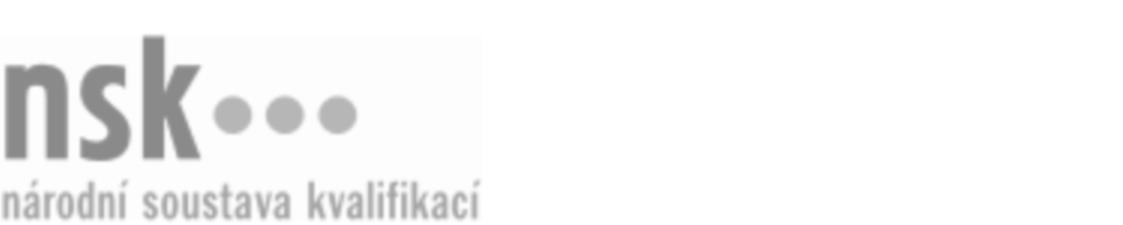 Autorizované osobyAutorizované osobyAutorizované osobyAutorizované osobyAutorizované osobyAutorizované osobyAutorizované osobyAutorizované osobyProdavač/prodavačka výsekového masa, masných výrobků, drůbežího masa, drůbežích výrobků, králíků, zvěřiny a ryb (kód: 29-018-H) Prodavač/prodavačka výsekového masa, masných výrobků, drůbežího masa, drůbežích výrobků, králíků, zvěřiny a ryb (kód: 29-018-H) Prodavač/prodavačka výsekového masa, masných výrobků, drůbežího masa, drůbežích výrobků, králíků, zvěřiny a ryb (kód: 29-018-H) Prodavač/prodavačka výsekového masa, masných výrobků, drůbežího masa, drůbežích výrobků, králíků, zvěřiny a ryb (kód: 29-018-H) Prodavač/prodavačka výsekového masa, masných výrobků, drůbežího masa, drůbežích výrobků, králíků, zvěřiny a ryb (kód: 29-018-H) Prodavač/prodavačka výsekového masa, masných výrobků, drůbežího masa, drůbežích výrobků, králíků, zvěřiny a ryb (kód: 29-018-H) Prodavač/prodavačka výsekového masa, masných výrobků, drůbežího masa, drůbežích výrobků, králíků, zvěřiny a ryb (kód: 29-018-H) Prodavač/prodavačka výsekového masa, masných výrobků, drůbežího masa, drůbežích výrobků, králíků, zvěřiny a ryb (kód: 29-018-H) Autorizující orgán:Autorizující orgán:Ministerstvo zemědělstvíMinisterstvo zemědělstvíMinisterstvo zemědělstvíMinisterstvo zemědělstvíMinisterstvo zemědělstvíMinisterstvo zemědělstvíMinisterstvo zemědělstvíMinisterstvo zemědělstvíMinisterstvo zemědělstvíMinisterstvo zemědělstvíMinisterstvo zemědělstvíMinisterstvo zemědělstvíSkupina oborů:Skupina oborů:Potravinářství a potravinářská chemie (kód: 29)Potravinářství a potravinářská chemie (kód: 29)Potravinářství a potravinářská chemie (kód: 29)Potravinářství a potravinářská chemie (kód: 29)Potravinářství a potravinářská chemie (kód: 29)Potravinářství a potravinářská chemie (kód: 29)Potravinářství a potravinářská chemie (kód: 29)Potravinářství a potravinářská chemie (kód: 29)Potravinářství a potravinářská chemie (kód: 29)Potravinářství a potravinářská chemie (kód: 29)Potravinářství a potravinářská chemie (kód: 29)Potravinářství a potravinářská chemie (kód: 29)Povolání:Povolání:Řezník a uzenářŘezník a uzenářŘezník a uzenářŘezník a uzenářŘezník a uzenářŘezník a uzenářŘezník a uzenářŘezník a uzenářŘezník a uzenářŘezník a uzenářŘezník a uzenářŘezník a uzenářKvalifikační úroveň NSK - EQF:Kvalifikační úroveň NSK - EQF:333333333333Platnost standarduPlatnost standarduPlatnost standarduPlatnost standarduPlatnost standarduPlatnost standarduPlatnost standarduPlatnost standarduStandard je platný od: 30.08.2023Standard je platný od: 30.08.2023Standard je platný od: 30.08.2023Standard je platný od: 30.08.2023Standard je platný od: 30.08.2023Standard je platný od: 30.08.2023Standard je platný od: 30.08.2023Standard je platný od: 30.08.2023Prodavač/prodavačka výsekového masa, masných výrobků, drůbežího masa, drůbežích výrobků, králíků, zvěřiny a ryb,  29.03.2024 14:56:47Prodavač/prodavačka výsekového masa, masných výrobků, drůbežího masa, drůbežích výrobků, králíků, zvěřiny a ryb,  29.03.2024 14:56:47Prodavač/prodavačka výsekového masa, masných výrobků, drůbežího masa, drůbežích výrobků, králíků, zvěřiny a ryb,  29.03.2024 14:56:47Prodavač/prodavačka výsekového masa, masných výrobků, drůbežího masa, drůbežích výrobků, králíků, zvěřiny a ryb,  29.03.2024 14:56:47Prodavač/prodavačka výsekového masa, masných výrobků, drůbežího masa, drůbežích výrobků, králíků, zvěřiny a ryb,  29.03.2024 14:56:47Strana 1 z 2Strana 1 z 2Autorizované osobyAutorizované osobyAutorizované osobyAutorizované osobyAutorizované osobyAutorizované osobyAutorizované osobyAutorizované osobyAutorizované osobyAutorizované osobyAutorizované osobyAutorizované osobyAutorizované osobyAutorizované osobyAutorizované osobyAutorizované osobyNázevNázevNázevNázevNázevNázevKontaktní adresaKontaktní adresa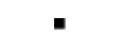 Střední odborná škola a Střední odborné učiliště, Polička, Čs. armády 485Střední odborná škola a Střední odborné učiliště, Polička, Čs. armády 485Střední odborná škola a Střední odborné učiliště, Polička, Čs. armády 485Střední odborná škola a Střední odborné učiliště, Polička, Čs. armády 485Střední odborná škola a Střední odborné učiliště, Polička, Čs. armády 485Čsl. armády 485, 57201 PoličkaČsl. armády 485, 57201 PoličkaStřední odborná škola a Střední odborné učiliště, Polička, Čs. armády 485Střední odborná škola a Střední odborné učiliště, Polička, Čs. armády 485Střední odborná škola a Střední odborné učiliště, Polička, Čs. armády 485Střední odborná škola a Střední odborné učiliště, Polička, Čs. armády 485Střední odborná škola a Střední odborné učiliště, Polička, Čs. armády 485Čsl. armády 485, 57201 PoličkaČsl. armády 485, 57201 PoličkaČsl. armády 485, 57201 PoličkaČsl. armády 485, 57201 PoličkaStřední škola Brno, Charbulova, příspěvková organizaceStřední škola Brno, Charbulova, příspěvková organizaceStřední škola Brno, Charbulova, příspěvková organizaceStřední škola Brno, Charbulova, příspěvková organizaceStřední škola Brno, Charbulova, příspěvková organizaceCharbulova 1072/106, 61800 BrnoCharbulova 1072/106, 61800 BrnoStřední škola Brno, Charbulova, příspěvková organizaceStřední škola Brno, Charbulova, příspěvková organizaceStřední škola Brno, Charbulova, příspěvková organizaceStřední škola Brno, Charbulova, příspěvková organizaceStřední škola Brno, Charbulova, příspěvková organizaceCharbulova 1072/106, 61800 BrnoCharbulova 1072/106, 61800 BrnoCharbulova 1072/106, 61800 BrnoCharbulova 1072/106, 61800 BrnoStřední škola hospodářská a lesnická, Frýdlant, Bělíkova 1387, příspěvková organizaceStřední škola hospodářská a lesnická, Frýdlant, Bělíkova 1387, příspěvková organizaceStřední škola hospodářská a lesnická, Frýdlant, Bělíkova 1387, příspěvková organizaceStřední škola hospodářská a lesnická, Frýdlant, Bělíkova 1387, příspěvková organizaceStřední škola hospodářská a lesnická, Frýdlant, Bělíkova 1387, příspěvková organizaceBělíkova 1387, 46401 FrýdlantBělíkova 1387, 46401 FrýdlantStřední škola hospodářská a lesnická, Frýdlant, Bělíkova 1387, příspěvková organizaceStřední škola hospodářská a lesnická, Frýdlant, Bělíkova 1387, příspěvková organizaceStřední škola hospodářská a lesnická, Frýdlant, Bělíkova 1387, příspěvková organizaceStřední škola hospodářská a lesnická, Frýdlant, Bělíkova 1387, příspěvková organizaceStřední škola hospodářská a lesnická, Frýdlant, Bělíkova 1387, příspěvková organizaceBělíkova 1387, 46401 FrýdlantBělíkova 1387, 46401 FrýdlantStřední škola hospodářská a lesnická, Frýdlant, Bělíkova 1387, příspěvková organizaceStřední škola hospodářská a lesnická, Frýdlant, Bělíkova 1387, příspěvková organizaceStřední škola hospodářská a lesnická, Frýdlant, Bělíkova 1387, příspěvková organizaceStřední škola hospodářská a lesnická, Frýdlant, Bělíkova 1387, příspěvková organizaceStřední škola hospodářská a lesnická, Frýdlant, Bělíkova 1387, příspěvková organizaceProdavač/prodavačka výsekového masa, masných výrobků, drůbežího masa, drůbežích výrobků, králíků, zvěřiny a ryb,  29.03.2024 14:56:47Prodavač/prodavačka výsekového masa, masných výrobků, drůbežího masa, drůbežích výrobků, králíků, zvěřiny a ryb,  29.03.2024 14:56:47Prodavač/prodavačka výsekového masa, masných výrobků, drůbežího masa, drůbežích výrobků, králíků, zvěřiny a ryb,  29.03.2024 14:56:47Prodavač/prodavačka výsekového masa, masných výrobků, drůbežího masa, drůbežích výrobků, králíků, zvěřiny a ryb,  29.03.2024 14:56:47Prodavač/prodavačka výsekového masa, masných výrobků, drůbežího masa, drůbežích výrobků, králíků, zvěřiny a ryb,  29.03.2024 14:56:47Strana 2 z 2Strana 2 z 2